Lockport Midget Baseball League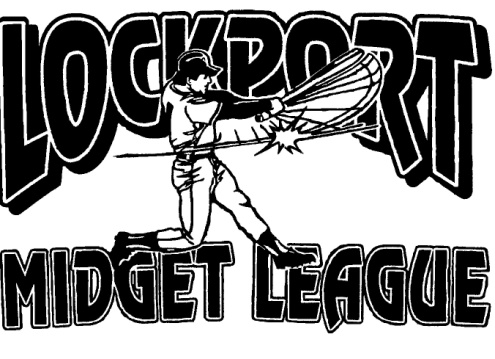  lockportmidgetbaseballleague.com            Coaches ContractI, ____________________________, the undersigned, being permitted to Coach the _________________Team, hereby certify on my honor to the truth of the following:As a member of The Lockport Midget Baseball League, I pledge myself to:    1. Demonstrate at All times the Highest Ideals of Sportsmanship.   2. Coach my Best no matter what the Score or Playing Conditions may be.    3. Respect All League Players, Officials, Rules, Fellow Coaches, and Spectators.   4. Conduct Myself in such a manner as to be a Credit to My Team, My Sponsor, the Lockport Midget   Baseball League, and Myself.   5. Carry on the high ideals of Fair Play and Clean Competition that have been established by the Lockport  Midget Baseball League. Signature of Coach:  ________________________________________Name:  ______________________________________________Name:  ______________________________________________Name:  ______________________________________________Date of Birth:  __________________Date of Birth:  __________________Date of Birth:  __________________Address:  ____________________________________________Address:  ____________________________________________Address:  ____________________________________________Age__________________________________City, State, Zip: __________________________________________City, State, Zip: __________________________________________City, State, Zip: __________________________________________Phone: ________________________Phone: ________________________Phone: ________________________